Tabletregeln 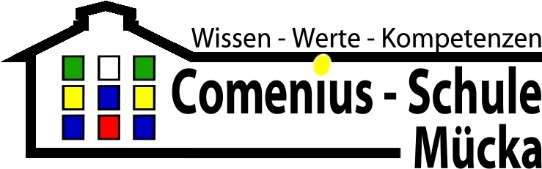 Jeder Schüler geht sorgsam mit dem Tablet um.Das Tablet wird täglich mit voll geladenem Akku mit in die Schule gebracht.Wer sein Tablet vergisst, erhält einen Ordnungsvermerk.Das Tablet wird nur nach Aufforderung durch die Lehrkraft benutzt.In den Pausen ist das Tablet nicht zu nutzen!Die Schüler achten darauf, ausreichend Speicherkapazität (20 – 30%) freizuhalten. Screenshots u.a. sollten dazu von Zeit zu Zeit gelöscht werden!Die notwendigen Apps für den Unterricht werden durch den Administrator bereitgestellt. Selbständige Installationen sind nicht erlaubt.Auf den Tablets der Mitschüler darf ohne deren Wissen nichts gelöscht, verändert oder installiert werden.Powerbanks werden vor Stundenbeginn organisiert und am gleichen Tag im Sekretariat oder spätestens zum Unterrichtsende dem Fachlehrer abgegeben.Da nur eine begrenzte Anzahl Powerbanks zur Verfügung steht, empfehlen wir die Nutzung einer eigenen.Wer gegen diese Nutzungsregeln verstößt, muss mit disziplinarischen Maßnahmen rechnen! 
Im  Falle eines bewussten  Verstoßes gegen unsere bestehenden Regeln drohen Erziehungsmaßnahmen und Ordnungsmaßnahmen nach Beschluss der Schulkonferenz. 

Zur Kenntnis genommen:Schüler:						Erziehungsberechtigter: